Πληροφορίες: ΚΟΙΝ:	Πίνακας Αποδεκτών:ΠΑΡΑΡΤΗΜΑ Εθνικό Σχέδιο Δράσης για τα Δικαιώματα των Ατόμων με ΑναπηρίαΔράσεις αρμοδιότητας Υπουργείου Εργασίας & Κοινωνικών ΥποθέσεωνΠυλώνας Ι: Το Κράτος στην υπηρεσία του Ατόμου με ΑναπηρίαΣτόχος 4: Αναβαθμίζουμε τη λειτουργία του Συστήματος Αξιολόγησης και Πιστοποίησης Αναπηρίας1. Αναβαθμίζουμε τη λειτουργία του υφιστάμενου συστήματος αξιολόγησης και πιστοποίησης της αναπηρίας με μέτρα-τομές για τη βελτίωση των υπηρεσιών των Κέντρων Πιστοποίησης Αναπηρίας (ΚΕΠΑ)Θεσπίζουμε Κανονισμό Λειτουργίας για το σύνολο των παρεχόμενων υπηρεσιών από το διοικητικό και υγειονομικό προσωπικό, κατόπιν διαβούλευσης με το Υπουργείο Υγείας, τους Ιατρικούς Συλλόγους και την ΕΣΑμεΑ.Χρονοδιάγραμμα: Έως τον Μάιο 2021Υπεύθυνοι φορείς: Υπουργείο Εργασίας και Κοινωνικών Υποθέσεων, e-ΕΦΚΑΕμπλεκόμενοι φορείς: Υπουργείο Υγείας, Εθνικός Οργανισμός Παροχής ΥπηρεσιώνΥγείας (ΕΟΠΥΥ), Ιατρικοί ΣύλλογοιΕπικαιροποιούμε τον Κώδικα Ιατρικής Δεοντολογίας και εντάσσουμε συγκεκριμένα σημεία αυτού στον κανονισμό λειτουργίας των ΚΕΠΑ, προκειμένου να υπάρχει η απαραίτητη σύνδεση αυτών.Χρονοδιάγραμμα: Έως τον Μάιο 2021Υπεύθυνοι φορείς: Υπουργείο Εργασίας και Κοινωνικών Υποθέσεων, e-ΕΦΚΑΕμπλεκόμενοι φορείς: Υπουργείο Υγείας, Ιατρικοί ΣύλλογοιΕνισχύουμε και ανανεώνουμε το σώμα ιατρών των ΚΕΠΑ με εγγυήσεις διαφάνειας. Στοχεύουμε σε συνολικό δυναμικό τουλάχιστον 1.200 ιατρών σε πανελλήνια κλίμακα για την ταχύτερη λειτουργία των επιτροπών και τη στελέχωσή τους με περαιτέρω ιατρικές ειδικότητες.Χρονοδιάγραμμα: Έως τον Μάιο 2021Υπεύθυνοι φορείς: Υπουργείο Εργασίας και Κοινωνικών Υποθέσεων, e-ΕΦΚΑΕκπαιδεύουμε τους ιατρούς των υγειονομικών επιτροπών. Εστιάζουμε αφενός στην αρχική κατάρτιση αυτών σχετικά με την ασφαλιστική αναπηρία, αφετέρου σε διαρκή ενημέρωση για τις νομοθετικές ρυθμίσεις που άπτονται θεμάτων σύνταξης αναπηρίας, χορήγησης επιδομάτων ή ευεργετημάτων που παρέχονται από την πολιτεία. Αποβλέπουμε στην περαιτέρω εξοικείωσή τους με τον Ενιαίο Πίνακα Προσδιορισμού Ποσοστών Αναπηρίας (ΕΠΠΠΑ) και τον Πίνακα με τις Μη Αναστρέψιμες Παθήσεις και τη χρήση όλων των παρεχόμενων μέσων αξιολόγησης.Χρονοδιάγραμμα: Έως τον Ιούνιο 2021Υπεύθυνοι φορείς: Υπουργείο Εργασίας και Κοινωνικών Υποθέσεων, e-ΕΦΚΑΕνισχύουμε τις διοικητικές υπηρεσίες με τη διάθεση του αναγκαίου προσωπικού από άλλους φορείς και μεριμνούμε για την επιμόρφωσή του σε συνεργασία με το Ινστιτούτο της ΕΣΑμεΑ (ΙΝΕΣΑμεΑ).Χρονοδιάγραμμα: Έως τον Μάιο 2021Υπεύθυνοι φορείς: Υπουργείο Εργασίας και Κοινωνικών Υποθέσεων, e-ΕΦΚΑ,ΕΣΑμεΑ (ΙΝΕΣΑμεΑ)Αναβαθμίζουμε το σύνολο των πληροφοριακών υποδομών διαχείρισης των διαδικασιών στα ΚΕΠΑ. Καταργούμε την ανάρτηση κατάστασης με τα ονόματα των αξιολογουμένων έξω από τα γραφεία των επιτροπών για τη διασφάλιση της προστασίας των προσωπικών δεδομένων.Χρονοδιάγραμμα: Έως τον Μάιο 2021Υπεύθυνοι φορείς: Υπουργείο Εργασίας και Κοινωνικών Υποθέσεων, e-ΕΦΚΑΔημιουργούμε ηλεκτρονικό υποσύστημα υποστήριξης των ΚΕΠΑ του e-ΕΦΚΑ.Χρονοδιάγραμμα: Έως τον Νοέμβριο 2021Υπεύθυνοι φορείς: Υπουργείο Εργασίας και Κοινωνικών Υποθέσεων, e-ΕΦΚΑΑναπτύσσουμε εργαλείο ανάλυσης ρίσκου (risk analysis) για την λειτουργία του συστήματος δειγματοληπτικού ελέγχου και αξιολόγησης των αποτελεσμάτων όλων των δομών (υγειονομικές επιτροπές, ιατρικό σώμα, διοικητικό προσωπικό) με ενδεικτικά κριτήρια την ορθότητα των αποφάσεων με βάση τον αριθμό ενστάσεων που γίνονται δεκτές, τη συχνότητα των ενστάσεων, τη συμπεριφορά των ιατρών προς τους εξεταζόμενους, την υπηρεσία και τους συναδέλφους τους, καθώς και την εφαρμογή και τήρηση του Κώδικα Δεοντολογίας.Χρονοδιάγραμμα: Έως τον Νοέμβριο 2021Υπεύθυνοι φορείς: Υπουργείο Εργασίας και Κοινωνικών Υποθέσεων, e-ΕΦΚΑΑναβαθμίζουμε τις κτηριακές υποδομές λειτουργίας των υγειονομικών επιτροπών,εξασφαλίζουμε την προσβασιμότητα των υποδομών, βελτιώνουμε τους χώρους υποδοχής και σχεδιάζουμε την αποκέντρωση των δομών.Δημιουργούμε πολλαπλά σημεία αξιολόγησης της αναπηρίας στην Αθήνα, με κριτήρια την προσβασιμότητα και τη διασφάλιση της πληρότητας αναγκαίου υγειονομικού προσωπικού προς αποφυγή αναβολών και καθυστερήσεων.Χρονοδιάγραμμα: Έως 2022, σταδιακή αποπεράτωσηΥπεύθυνοι φορείς: Υπουργείο Εργασίας και Κοινωνικών Υποθέσεων, ΥπουργείοΥγείας, e-ΕΦΚΑ, ΕΟΠΥΥ2. Αναπτύσσουμε Ενιαία Ηλεκτρονική ΠλατφόρμαΕπιτυγχάνουμε, μέσω διαλειτουργικότητας μεταξύ μητρώων και βάσεων δεδομένων του Δημοσίου, την ψηφιοποίηση διοικητικών διαδικασιών, όπως η υποβολή αίτησης και η έκδοση πιστοποιητικού αναπηρίας από τα ΚΕΠΑ για την απονομή των αναπηρικών συντάξεων που χορηγούνται από τον e-ΕΦΚΑ, των προνοιακών επιδομάτων που χορηγούνται από τον ΟΠΕΚΑ και λοιπών παροχών.Απλουστεύουμε τα επιμέρους βήματα των διαδικασιών, μειώνουμε τη γραφειοκρατία και τον χρόνο εξυπηρέτησης των πολιτών.Χρονοδιάγραμμα: Έως 2021Υπεύθυνοι φορείς: Υπουργείο Ψηφιακής Διακυβέρνησης, Υπουργείο Εργασίας καιΚοινωνικών Υποθέσεων, e-ΕΦΚΑ, ΟΠΕΚΑ, Ηλεκτρονική Διαχείριση ΚοινωνικήςΑσφάλισης (διαχειριστής πλατφόρμας)3. Διασφαλίζουμε την παρουσία διερμηνέων νοηματικής γλώσσας κατά την εξέτασηκωφών και βαρηκόων από τα ΚΕΠΑΚαλύπτουμε μέρος των αναγκαίων πόρων για την υλοποίηση της δράσης σε πανελλήνια κλίμακα.Κινητροδοτούμε τη χρηματοδότηση της δράσης και δημιουργούμε ειδικά προγράμματα εταιρικής κοινωνικής ευθύνης.Χρονοδιάγραμμα: Διαρκής δράσηΥπεύθυνοι φορείς: Υπουργείο Εργασίας και Κοινωνικών Υποθέσεων, e-ΕΦΚΑ4. Ενισχύουμε τον δικαιωματικό χαρακτήρα της δημόσιας πολιτικής σε ό,τι αφορά το σύστημα αξιολόγησης και πιστοποίησης της αναπηρίας, όπως συστήνουν τα Ηνωμένα ΈθνηΤροποποιούμε τον ν. 3863/2010 περί στελέχωσης της Ειδικής Επιστημονικής Επιτροπής που συντάσσει τον Ενιαίο Πίνακα Προσδιορισμού εμπλουτίζοντας τη σύνθεσή της με επιπλέον ιατρικές ειδικοτήτες, επαγγελματίες του χώρου της Υγείας, όπως εργοθεραπευτές και φυσιοθεραπευτές, και νέα επιστημονικά πεδία, όπως κοινωνικούς λειτουργούς (διεπιστημονική και δικαιωματική προσέγγιση της αναπηρίας).Χρονοδιάγραμμα: Έως τον Ιούνιο 2021Υπεύθυνος φορέας: Υπουργείο Εργασίας και Κοινωνικών Υποθέσεων - ΓενικήΓραμματεία Κοινωνικών ΑσφαλίσεωνΔιενεργούμε μελέτη για την πιθανή μελλοντική αξιοποίηση κριτηρίων λειτουργικότητας στην αξιολόγηση της αναπηρίας με την υποστήριξη δύο ομάδων εργασίας: μίας πολιτικής και μίας διεπιστημονικής.Χρονοδιάγραμμα: 2020-2021Υπεύθυνος φορέας: Υπουργείο Εργασίας και Κοινωνικών Υποθέσεων – ΓενικήΓραμματεία Κοινωνικών Ασφαλίσεων και εμπλεκόμενοι φορείςΣτόχος 5: Εντάσσουμε την Ηλεκτρονική Κάρτα Αναπηρίας στην καθημερινότητα του πολίτηΣυνδέουμε την Ηλεκτρονική Κάρτα Αναπηρίας με πάσης φύσεως παροχές που δικαιούνται τα άτομα με αναπηρία, περιορίζοντας τα δικαιολογητικά και τη γραφειοκρατία. Σχεδιάζουμε τη διασύνδεση της Ηλεκτρονικής Κάρτας Αναπηρίας με την ‘Εθνική Πύλη Παροχών’, ένα νέο, ενιαίο πληροφοριακό σύστημα, επιτρέποντας για πρώτη φορά τον αποτελεσματικό και τεκμηριωμένο σχεδιασμό δημόσιας πολιτικής.Χρονοδιάγραμμα: Εντός του πρώτου τετραμήνου του 2022: Πιλοτικό πρόγραμμα(επιδοματούχοι ΟΠΕΚΑ)Υπεύθυνος φορέας: Υπουργείο Εργασίας και Κοινωνικών ΥποθέσεωνΣτόχος 7: Συλλέγουμε και αξιοποιούμε δεδομένα στη χάραξη δημόσιας πολιτικής για την αναπηρία1. Στηρίζουμε τις δημόσιες πολιτικές για την αναπηρία σε συλλογή στοιχείων καιαξιοποίηση ποιοτικών και ποσοτικών δεδομένων από Πιλοτικά Προγράμματα. Ενδεικτικά παραδείγματα πιλοτικών προγραμμάτων:Πιλοτικό Πρόγραμμα σχετικά με την εισαγωγή λειτουργικών κριτηρίων στην αξιολόγηση της αναπηρίας για την παροχή προνοιακών αναπηρικών δικαιωμάτων, με σκοπό την ανάπτυξη σχετικής δημόσιας πολιτικής στη βάση ενός περισσότερο κοινωνικού μοντέλου αξιολόγησης της αναπηρίας.Χρονοδιάγραμμα: 2020-2022, σχεδιασμός Οδικού Χάρτη από δύο ομάδες εργασίας(Διϋπουργική και Διεπιστημονική), λειτουργία Πιλοτικού Προγράμματος, αξιολόγησηπορισμάτων και ποσοτικών δεδομένων που θα εξαχθούν από το Πιλοτικό ΠρόγραμμαΥπεύθυνος φορέας: Υπουργείο Εργασίας και Κοινωνικών Υποθέσεων – ΓενικήΓραμματεία Κοινωνικών ΑσφαλίσεωνΠιλοτικό Πρόγραμμα με συγχρηματοδότηση από την Ευρωπαϊκή Ένωση για τονΠροσωπικό Βοηθό.Χρονοδιάγραμμα: Εντός του 2021Υπεύθυνος φορέας: Υπουργείο Εργασίας και Κοινωνικών Υποθέσεων – ΓενικήΓραμματεία Κοινωνικής Αλληλεγγύης και Καταπολέμησης της ΦτώχειαςΠιλοτικό Πρόγραμμα για την Πρώιμη Εκπαιδευτική Παρέμβαση με στόχο την έγκαιρη ανίχνευση ειδικών εκπαιδευτικών αναγκών και την άμεση παροχή της αναγκαίας εκπαιδευτικής υποστήριξης. Μελετάται ο σχεδιασμός προγράμματος πρώιμης παρέμβασης με συνεργασία των Υπουργείων Παιδείας και Θρησκευμάτων, Εργασίας και Κοινωνικών Υποθέσεων και Υγείας και με στόχο τον έγκαιρο εντοπισμό και τη σχετική επιμόρφωση του εκπαιδευτικού και λοιπού προσωπικού.Xρονοδιάγραμμα: Μάρτιος 2021 - Σεπτέμβριος 2023Υπεύθυνος φορέας: Υπουργείο Παιδείας και ΘρησκευμάτωνΠυλώνας ΙΙ: Προστασία των Δικαιωμάτων των ατόμων με αναπηρίαΣτόχος 8: Ισότητα και Μη-Διάκριση4. Μελετούμε, για πρώτη φορά, τις συνέπειες της οριζόντιας επέκτασης του εύρουςπροστασίας της αρχής της ίσης μεταχείρισης σε περιπτώσεις αναπηρίαςΕξετάζουμε τις συνέπειες της επέκτασης στους τομείς της εκπαίδευσης, της κοινωνικής προστασίας, της παροχής αγαθών και υπηρεσιών (άρθρο 24 του ν. 4443/2016 και άρθρο 74 παρ. 2 του ν. 4488/2017).Αποτυπώνουμε το όφελος από την επέκταση της εφαρμογής της αρχής της ίσηςμεταχείρισης και το μέγεθος του κόστους.Συμβάλλουμε στην καταπολέμηση των στερεοτύπων όσων επικαλούνται το κόστος που θα επιφέρει η επέκταση του δικαιώματος, ταυτίζοντας την αναπηρία σχεδόναποκλειστικά με την κινητική αναπηρία.Χρονοδιάγραμμα: Εντός του 2021Υπεύθυνος φορέας: Υπουργείο Εργασίας και Κοινωνικών ΥποθέσεωνΣτόχος 9: Γυναίκες με Αναπηρία2. Ενσωματώνουμε τη διάσταση της αναπηρίας στη διαμόρφωση ολοκληρωμένης στρατηγικής για γυναίκες και κορίτσια Ρομά, πρόσφυγες, αιτούσες άσυλο και γυναίκες που η κατάστασή τους προσομοιάζει με αυτήν των γυναικών προσφύγων. Καταγράφουμε γυναίκες και κορίτσια με αναπηρία σε πληθυσμούς προσφύγων, αιτούντων άσυλο και όσων η κατάσταση προσομοιάζει με αυτήν των αιτούντων άσυλο.Συντάσσουμε εγχειρίδιο οδηγιών σχετικά με τις γυναίκες και τα κορίτσια που είναιάτομα με αναπηρία προς όλες τις υπηρεσίες που εμπλέκονται στην υποδοχή αιτούντων άσυλο.Διεξάγουμε έρευνα για την κατάσταση των γυναικών Ρομά που είναι άτομα με αναπηρία.Διαμορφώνουμε ολοκληρωμένη στρατηγική για την ισότητα των φύλων και για την καταπολέμηση των πολλαπλών και διατομεακών διακρίσεων σε πληθυσμούς γυναικών και κοριτσιών.Χρονοδιάγραμμα:Έως τον Δεκέμβριο 2021: Ολοκλήρωση καταγραφήςΈως τον Ιούλιο 2022: Σύνταξη εγχειριδίου, διεξαγωγή έρευναςΥπεύθυνος φορέας: Υπουργείο Εργασίας και Κοινωνικών Υποθέσεων – ΓενικήΓραμματεία Οικογενειακής Πολιτικής και Ισότητας των Φύλων (ΓΓΟΠΙΦ)Εμπλεκόμενοι φορείς: Υπουργείο Μετανάστευσης και Ασύλου, ΚΕΘΙ3. Λαμβάνουμε μέτρα για την πρόληψη και καταπολέμηση της έμφυλης βίας και κακοποίησης των γυναικών και των κοριτσιών με αναπηρία, και ειδικότερα της ενδοοικογενειακής βίας και της σεξουαλικής εκμετάλλευσηςΕνδεικτικά:Εκστρατεία ενημέρωσης των γυναικών και κοριτσιών με αναπηρία, των οικογενειών τους και όσων τις φροντίζουν σχετικά με την πρόληψη, αναγνώριση και αναφορά περιστατικών έμφυλης βίας και τις υφιστάμενες υποστηρικτικές υπηρεσίες σε συνεργασία με την ΕΣΑμεΑ.Κατάρτιση ιατρικού προσωπικού, κοινωνικών λειτουργών, του προσωπικού των δομών της ΓΓΟΠΙΦ και της αστυνομίας για τις μεθόδους αντιμετώπισης της βίας κατά των γυναικών που είναι άτομα με αναπηρία σε συνεργασία με το ΚΕΘΙ και το Εθνικό Κέντρο Δημόσια Διοίκησης και Αυτοδιοίκησης (ΕΚΔΔΑ).Δημιουργία πρωτοκόλλων και κανόνων δεοντολογίας για τους/τις επαγγελματίες που φροντίζουν και υποστηρίζουν γυναίκες με αναπηρία με στόχο την πρόληψη της έμφυλης βίας και της κακοποίησης σε συνεργασία με την ΕΣΑμεΑ.Εξασφάλιση της καθολικής προσβασιμότητας των κτηρίων και της επικοινωνίας με τις υπηρεσίες του Δικτύου Δομών της ΓΓΟΠΙΦ.Χρονοδιάγραμμα: Εντός του 2023Υπεύθυνος φορέας: Υπουργείο Εργασίας και Κοινωνικών Υποθέσεων – ΓΓΟΠΙΦΕμπλεκόμενοι φορείς: ΚΕΘΙ, ΕΚΔΔΑ4. Λαμβάνουμε μέτρα για την πρόληψη και καταπολέμηση της βίας κατά τωνγυναικών και των κοριτσιών με αναπηρία και ειδικότερα της εξαναγκαστικήςάμβλωσης και στείρωσηςΕνδεικτικά:Ποινικοποίηση της εκ προθέσεως αναγκαστικής στείρωσης, λαμβάνοντας υπόψη και τις περιπτώσεις γυναικών που τελούν υπό δικαστική συμπαράσταση.Επεξεργασία του κανονιστικού πλαισίου για τη διακοπή κύησης στις περιπτώσεις που η κυοφορούσα τελεί υπό δικαστική συμπαράσταση.Χρονοδιάγραμμα: Εντός του 2022Υπεύθυνοι φορείς: Υπουργείο Δικαιοσύνης, ΓΓΟΠΙΦΔιεξαγωγή σεμιναρίων σε γονείς/κηδεμόνες κοριτσιών με αναπηρία για τα αναπαραγωγικά και σεξουαλικά δικαιώματά τους σε συνεργασία με το ΚΕΘΙ και την ΕΣΑμεΑ.Χρονοδιάγραμμα: Εντός του 2023Υπεύθυνος φορέας: Υπουργείο Εργασίας και Κοινωνικών Υποθέσεων – ΓΓΟΠΙΦΕμπλεκόμενοι φορείς: ΚΕΘΙ, ΕΣΑμεΑΣτόχος 10: Παιδιά με αναπηρία και Στήριξη της Οικογένειας1. Θέτουμε την αποϊδρυματοποίηση παιδιών και νέων ως κεντρικό άξονα της μεταρρύθμισης του εθνικού συστήματος παιδικής προστασίαςΕνεργοποιήσαμε τις διαδικασίες – για πρώτη φορά από το 2018 – και υλοποιούμε άμεσα και αποτελεσματικά το θεσμικό πλαίσιο για την υιοθεσία και την αναδοχή με εγγυήσεις διαφάνειας.Επικαιροποιούμε τη βάση δεδομένων παιδιών με αναπηρία που διαβιούν σε κλειστού τύπου δομές.Χρονοδιάγραμμα: Έως τον Μάρτιο 2021Προβλέπουμε τη σύνταξη εξατομικευμένου σχεδίου για κάθε παιδί με αναπηρία που διαβιεί σε ίδρυμα.Χρονοδιάγραμμα: Έως τον Οκτώβριο 2021Θεσπίζουμε το κανονιστικό πλαίσιο για την αναστολή νέων εισαγωγών σε ιδρύματα.Χρονοδιάγραμμα: Εντός του 2021Αναπτύσσουμε μηχανισμό υποστήριξης οικογενειών με τη δημιουργία ομάδων κινητής παρέμβασης σε κάθε Κέντρο Κοινότητας/Κοινωνική υπηρεσία των Δήμων σε συνεργασία με τις κοινωνικές υπηρεσίες των τοπικών αρχών (ΟΤΑ).Χρονοδιάγραμμα: Εντός του 2022Εξασφαλίζουμε επαρκές και εκπαιδευμένο προσωπικό στις δομές και εργαλειοθήκη κατάλληλων εκπαιδευτικών προγραμμάτων.Χρονοδιάγραμμα: Εντός του 2022Αναπτύσσουμε πρόγραμμα αποϊδρυματοποίησης για κάθε Κέντρο Κοινωνικής Πρόνοιας.Χρονοδιάγραμμα: Εντός του 2024Υπεύθυνος φορέας: Υπουργείο Εργασίας και Κοινωνικών Υποθέσεων 2. Θεσμοθετούμε πρόγραμμα Πρώιμης Παρέμβασης για παιδιά με αναπηρία 0-6 ετώνΔημιουργούμε και εφαρμόζουμε σύγχρονο και αποτελεσματικό θεσμικό πλαίσιο για το πρόγραμμα πρώιμης παρέμβασης (Early Childhood Intervention), μετά από δημόσια διαβούλευση και εμπεριστατωμένη μελέτη.Χρονοδιάγραμμα:Έως τον Μάρτιο 2021: Θέσπιση νομοθετικού πλαισίουΈως τον Οκτώβριο 2021: Σχεδιασμός προγράμματος υλοποίησης και εφαρμογήΥπεύθυνος φορέας: Υπουργείο Εργασίας και Κοινωνικών ΥποθέσεωνΕμπλεκόμενοι φορείς: Υπουργείο Παιδείας και Θρησκευμάτων, Υπουργείο Υγείας3. Εξασφαλίζουμε μία σταθερή βάση υπηρεσιών υποστήριξης των παιδιών με αναπηρία και των οικογενειών τουςΧαρτογραφούμε για πρώτη φορά τις υφιστάμενες υπηρεσίες εξειδικευμένης υποστήριξης για παιδιά με αναπηρία.Ενισχύουμε τη λειτουργία των Κέντρων Δημιουργικής Απασχόλησης Παιδιών με Αναπηρία (ΚΔΑΠ-ΜΕΑ) μέσω προγραμμάτων έκφρασης και ψυχαγωγίας, άσκησης λόγου, ενίσχυσης των δεξιοτήτων τους και εκπαίδευσης-ενημέρωσης του οικογενειακού τους περιβάλλοντος.Υιοθετούμε νέο κανονιστικό πλαίσιο για τα ΚΔΑΠ-ΜΕΑ.Χρονοδιάγραμμα: Έως τον Δεκέμβριο 2020Υπεύθυνος φορέας: Υπουργείο Εργασίας και Κοινωνικών Υποθέσεων4. Αναπτύσσουμε τα Κέντρα Διημέρευσης και Ημερήσιας Φροντίδας (ΚΔΗΦ) ωςσημαντικούς πυλώνες για την αποθεραπεία, την αποκατάσταση και την κοινωνικήένταξη παιδιών και ενηλίκων με αναπηρίαΑποτυπώνουμε τις υφιστάμενες υπηρεσίες και ενισχύουμε τη λειτουργία τους.Απλοποιούμε τις διαδικασίες ίδρυσης και λειτουργίας τους.Εκδίδουμε Τεχνικές Οδηγίες για το κτηριολογικό πρόγραμμα των συγκεκριμένων δομών με έμφαση στην προσβασιμότητα.Χρονοδιάγραμμα: Έως τον Απρίλιο 2022Υπεύθυνοι φορείς: Υπουργείο Εργασίας και Κοινωνικών Υποθέσεων, ΥπουργείοΠεριβάλλοντος και Ενέργειας – Γενική Γραμματεία Χωρικού Σχεδιασμού και ΑστικούΠεριβάλλοντος6. Απλουστεύουμε τις διαδικασίες πιστοποίησης για την παροχή Κάρτας Πολιτισμούκαι θεσπίζουμε ειδική τιμολογιακή πολιτική για τα άτομα με αναπηρία, τους προσωπικούς βοηθούς και τις οικογένειές τουςΧρονοδιάγραμμα: 2020-2021Υπεύθυνοι φορείς: Υπουργείο Πολιτισμού και Αθλητισμού, Υπουργείο Εργασίας καιΚοινωνικών ΥποθέσεωνΣτόχος 11: Ανεξάρτητη Διαβίωση1. Θέτουμε τον Προσωπικό Βοηθό στο επίκεντρο της πολιτικής προώθησης της ανεξάρτητης διαβίωσηςΘεσμοθετούμε τον Προσωπικό Βοηθό.Σχεδιάζουμε την υλοποίηση Πιλοτικού Προγράμματος με συγχρηματοδότηση από την Ευρωπαϊκή Ένωση.Μετά το πέρας του Πιλοτικού Προγράμματος και την αξιολόγηση των αποτελεσμάτων, σχεδιάζουμε την επέκταση εφαρμογής του μέτρου σε ολόκληρη την επικράτεια.Χρονοδιάγραμμα: Εντός του 2021Υπεύθυνος φορέας: Υπουργείο Εργασίας και Κοινωνικών Υποθέσεων – ΓενικήΓραμματεία Κοινωνικής Αλληλεγγύης και Καταπολέμησης της ΦτώχειαςΕμπλεκόμενοι φορείς: ΕΣΑμεΑ, i-Living2. Μεριμνούμε για την πρόληψη της ιδρυματοποίησης και αναπτύσσουμε ένα φάσμαυπηρεσιών παροχής φροντίδας εντός της κοινότηταςΑναπτύσσουμε υποστηρικτικές υπηρεσίες για την αντιμετώπιση των αναγκών των ατόμων με αναπηρία που διαβιούν στην οικία τους ή λαμβάνουν φροντίδα από συγγενείς και φίλους.Δημιουργούμε κινητές μονάδες παρέμβασης σε κάθε Κέντρο Κοινότητας σε συνεργασία με κοινωνικές υπηρεσίες και τις τοπικές αρχές.Αποσυνδέουμε τα προνοιακά επιδόματα από την απασχόληση.Απλοποιούμε τις διαδικασίες ίδρυσης και αδειοδότησης Στεγών Υποστηριζόμενης Διαβίωσης (ΣΥΔ).Παρέχουμε κίνητρα στους Δήμους για τη δημιουργία ΣΥΔ.Θέτουμε προδιαγραφές διασφάλισης ποιότητας και διασφαλίζουμε την επιχειρησιακή αναβάθμισή των ΣΥΔ.Xρονοδιάγραμμα: Εντός του 2022Υπεύθυνος φορέας: Υπουργείο Εργασίας και Κοινωνικών Υποθέσεων3. Κλείνουμε σταδιακά τις ιδρυματικές δομές κλειστής φροντίδαςΣε συνεργασία με την European Association of Service Providers of Persons with Disabilities (EASPD) καταρτίζουμε την Εθνική Στρατηγική για την Αποϊδρυματοποίηση και το σχέδιο δράσης εφαρμογής της, προβλέποντας μέτρα για την αυτόνομη διαβίωση των ατόμων με αναπηρία και την πρώιμη παρέμβαση για παιδιά με αναπηρία.Φροντίζουμε για τη μετεγκατάσταση των φιλοξενούμενων σε δομές παροχής φροντίδας σε επίπεδο κοινότητας. Άτομα με αναπηρία που φιλοξενούνται στο Παράρτημα ΑμεΑ Λεχαινών του Κέντρου Κοινωνικής Πρόνοιας Δυτικής Ελλάδας και στα Παραρτήματα ΑμεΑ του Κέντρου Κοινωνικής Πρόνοιας Αττικής, θα μεταστεγαστούν σε ασφαλή και υποστηρικτική δομή ή δομή οικογενειακού τύπου ή θα επιστρέψουν στην οικογένειά τους, με ταυτόχρονη υποστήριξή τους από το πρόγραμμα αποϊδρυματοποίησης.Xρονοδιάγραμμα: 2021-2023Υπεύθυνος φορέας: Υπουργείο Εργασίας και Κοινωνικών Υποθέσεων6. Συγκροτούμε Ομάδα Εργασίας για την κινητικότητα, τον προσανατολισμό και τις δεξιότητες καθημερινής διαβίωσης των ατόμων με οπτική αναπηρίαΧρονοδιάγραμμα: Εντός του 2021Υπεύθυνος φορέας: Υπουργείο Εργασίας και Κοινωνικών Υποθέσεων – Γενική Γραμματεία Κοινωνικής Αλληλεγγύης και Καταπολέμησης της ΦτώχειαςΣτόχος 12: Εκπαίδευση και Κατάρτιση για όλους19. Παρέχουμε επαγγελματική κατάρτιση και συμβουλευτική υποστήριξη σε νέους με αναπηρίαΘέτουμε συγκεκριμένους δείκτες επίτευξης για τα προγράμματα επαγγελματικής κατάρτισης και συμβουλευτικής υποστήριξης για άτομα με αναπηρία στη Σχολή Επαγγελματικής Κατάρτισης ΑμεΑ Αθηνών και στον Φάρο Τυφλών (180 άτομα), στο Εκπαιδευτικό Κέντρο Επαγγελματικής Κατάρτισης ΑμεΑ Θεσσαλονίκης (170 άτομα) και για τα Εργαστήρια Προστατευμένης Εργασίας (30 άτομα).Προωθούμε δράσεις για μεταφορά ‘καλών πρακτικών’ από άλλες χώρες της Ευρωπαϊκής Ένωσης.Σχεδιάζουμε τη δημιουργία Κοινωνικών Συνεταιριστικών Επιχειρήσεων (ΚοινΣEπ) Ένταξης για την απασχόληση και ένταξη ατόμων με αναπηρία στην αγορά εργασίας.Χρονοδιάγραμμα: 2020-2021, σε ετήσια βάση 2020-2022: Μεταφορά ‘καλών πρακτικών’ από άλλες χώρες (Πρόγραμμα Erasmus+)
Εντός του 2022: Σχεδιασμός ΚοινΣEπ ΈνταξηςΥπεύθυνος φορέας: Οργανισμός Απασχόλησης Εργατικού Δυναμικού (ΟΑΕΔ)Στόχος 14: Εργασία και Απασχόληση για όλους2. Ενσωματώνουμε τη διάσταση της αναπηρίας σε όλες τις πολιτικές του ΟΑΕΔΣυστήνουμε ομάδα εργασίας για μελέτη προτάσεων της ΕΣΑμεΑ με τη συμμετοχή της.Ενισχύουμε την εσωτερική συνεργασία της Υπηρεσίας για την απασχόληση των ευάλωτων κοινωνικών ομάδων και της Διεύθυνσης Συνεχούς Επαγγελματικής Κατάρτισης.Xρονοδιάγραμμα: Εντός του 2021Υπεύθυνος φορέας: OAEΔ3. Μεριμνούμε για τη θεσμοθέτηση και την ενίσχυση της υφιστάμενης Υποστηριζόμενης Απασχόλησης ως δημιουργικής διεξόδου και μέσου βιοπορισμούγια τα άτομα με αναπηρίαΕισηγούμαστε την καθιέρωση θεσμικού πλαισίου για την Υποστηριζόμενη Απασχόληση για τα άτομα με αναπηρία.Παρέχουμε περιβάλλον ειδικά δομημένων εργαστηρίων για την Υποστηριζόμενη Απασχόληση.Xρονοδιάγραμμα: Εντός του 2021Υπεύθυνος φορέας: OAEΔ4. Λαμβάνουμε μέτρα για τη διασφάλιση της παροχής εύλογων προσαρμογών, ώστε να επιτευχθούν η ένταξη των ατόμων με αναπηρία και η ίση μεταχείρισή τους στηνεργασία και την απασχόλησηΑναπτύσσουμε δράσεις εκπαίδευσης για τα στελέχη του Δημοσίου με συμμετοχήκοινωνικών εταίρων, με σκοπό την εξάλειψη στερεοτυπικών αντιλήψεων για την ικανότητα εργασίας των ατόμων με αναπηρία.Ενημερώνουμε τους εργοδότες σχετικά με τις υποχρεώσεις τους για εύλογες προσαρμογές μέσα από δράσεις εκπαίδευσης και ενημέρωσης με σαφείς ποσοτικούς και ποιοτικούς δείκτες επίτευξης.Λαμβάνουμε μέτρα για την προστασία και των εργοδοτών, αναγνωρίζοντας ότι τυχόν δυσανάλογη επιβάρυνσή τους αποτελεί ανασταλτικό παράγοντα για την ένταξη των ατόμων με αναπηρία στην εργασία και την απασχόληση.Επιδοτούμε τους εργοδότες ως προς τις εργονομικές διευθετήσεις του χώρου εργασίας με το Πρόγραμμα Εργονομικής Διευθέτησης του χώρου εργασίας, συμμετέχοντας σε ποσοστό 90% του κόστους της απαιτούμενης δαπάνης (προσαρμοσμένες βοηθητικές τεχνολογικές εγκαταστάσεις, προσαρμογή του χώρου εργασίας, ειδικός εξοπλισμός, αγορά λογισμικού για άτομα με αναπηρία και λοιπές διευθετήσεις) και μέχρι του ποσού των 2.500 ευρώ για πενήντα (50) επιχειρήσεις ή φορείς.Xρονοδιάγραμμα: Εντός του 2021Υπεύθυνοι φορείς: Υπουργείο Εργασίας και Κοινωνικών Υποθέσεων, ΟΑΕΔ5. Δημιουργία θέσεων απασχόλησης για τα άτομα με αναπηρία μέσα από την κοινωνική οικονομία και επιχειρηματικότηταΕνημερώνουμε τον δημόσιο τομέα και την τοπική αυτοδιοίκηση για τη δυνατότητα αξιοποίησης του θεσμικού πλαισίου σε ό,τι αφορά στις δημόσιες συμβάσεις κοινωνικής αναφοράς (ν. 4412/2016) και ειδικότερα για τη δυνατότητα ανάθεσης συμβάσεων κατ’ αποκλειστικότητα σε φορείς Κοινωνικής και Αλληλέγγυας Οικονομίας (ΚΑΛΟ), που στοχεύουν στην ένταξη ευάλωτων ομάδων, με στόχο την αύξηση κατά 20% των δημόσιων διαγωνισμών με αξιοποίηση συμβάσεων κοινωνικής αναφοράς, ώστε να αυξηθούν οι θέσεις εργασίας ατόμων από ευάλωτες ομάδες.Βελτιώνουμε το θεσμικό πλαισίο και ενημερώνουμε για τις δυνατότητες ανάπτυξης κοινωνικής επιχειρηματικότητας στοχευμένης στην κοινωνική ένταξη, με στόχο 50%αύξηση των ΚοινΣEπ Ένταξης.Μεριμνούμε για την ενημέρωση και ευαισθητοποίηση της τοπικής αυτοδιοίκησης σχετικά με τη στήριξη της ανάπτυξης κοινωνικών επιχειρήσεων ένταξης ευάλωτων ομάδων.Διερευνούμε τη δυνατότητα διατήρησης του Κοινωνικού Εισοδήματος Αλληλεγγύης για 1-2 χρόνια από μέλη-εργαζόμενους σε ΚοινΣEπ Ένταξης Ευάλωτων Ομάδων.Προωθούμε διακρατικές συνεργασίες με σκοπό την ενημέρωση και την προώθηση καλών πρακτικών.Xρονοδιάγραμμα: Εντός του 2021Υπεύθυνος φορέας: Υπουργείο Εργασίας και Κοινωνικών Υποθέσεων6. Προγραμματίζουμε με στοχευμένες ενέργειες απλοποίησης και επιτάχυνσης διαδικασιών την ολοκλήρωση του συνόλου των εκκρεμών προσλήψεων ατόμων μεαναπηρία στον δημόσιο τομέαΠαρακολουθούμε τις διαδικασίες ολοκλήρωσης προσλήψεων ατόμων με αναπηρία από  το Υπουργείο Εργασίας και Κοινωνικών Υποθέσεων.Εκδίδουμε εγκριτικές αποφάσεις κατανομής για την ολοκλήρωση των διορισμών ατόμων με αναπηρία.Χρονοδιάγραμμα: Εντός του 2022Υπεύθυνος φορέας: Υπουργείο Εσωτερικών σε συνεργασία με το Υπουργείο Εργασίαςκαι Κοινωνικών Υποθέσεων10. Χρηματοδοτούμε παρεμβάσεις προσβασιμότητας σε χώρους εργασίαςΧρονοδιάγραμμα: Έως 2026Υπεύθυνος φορέας: Υπουργείο Εργασίας και Κοινωνικών ΥποθέσεωνΣτόχος 15: Ικανοποιητικό Επίπεδο Διαβίωσης και Κοινωνικής Προστασίας1. Καταρτίζουμε Ενιαίο Κανονισμό Παροχών για την Κύρια Σύνταξη και για τα συνταξιοδοτικά επιδόματα, που χορηγεί ο e-ΕΦΚΑ στα άτομα με αναπηρία και χρόνιες παθήσειςΗ εναρμόνιση των διαδικασιών για τη χορήγηση των παροχών κύριας σύνταξης και των συνταξιοδοτικών επιδομάτων στα άτομα με αναπηρία, ανεξάρτητα από τον ενταχθέντα στον e-ΕΦΚΑ φορέα στον οποίο ασφαλίζονται, έχει προβλεφθεί με τις διατάξεις του άρθρου 49 του ν. 4670/2020, μέσω της έκδοσης Προεδρικού Διατάγματος εντός 2 ετών από την έναρξη ισχύος του νόμου.Χαρτογραφούμε την υφιστάμενη κατάσταση ανά φορέα, κλάδο, τομέα που εντάχθηκε στον e-ΕΦΚΑ και συστήνουμε Ομάδα Εργασίας, η οποία θα παραδώσει σχετικό πόρισμα.Χρονοδιάγραμμα: Φεβρουάριος 2021 - Αύγουστος 2021Υπεύθυνοι Φορείς: Υπουργείο Εργασίας και Κοινωνικών Υποθέσεων – ΓενικήΓραμματεία Κοινωνικών Ασφαλίσεων, e-ΕΦΚΑΑντιμετωπίζουμε το φαινόμενο της κατακερματισμένης νομοθεσίας κατά τη χορήγηση των παροχών στους ενταχθέντες στον e-ΕΦΚΑ φορείς με ενοποίηση των διαδικασιών για τη χορήγηση κύριας σύνταξης και συνταξιοδοτικών επιδομάτων στα άτομα με αναπηρία, ανεξάρτητα από τον ενταχθέντα στον e-ΕΦΚΑ φορέα στον οποίο ασφαλίζονται.Διασφαλίζουμε την ίση μεταχείριση ασφαλισμένων που αντιμετωπίζουν τον ίδιοασφαλιστικό κίνδυνο.Απλουστεύουμε τη νομοθεσία αλλά και τη διαδικασία χορήγησης των ανωτέρω παροχών στα άτομα με αναπηρία.Χρονοδιάγραμμα: Έως τον Ιανουάριο 2022Υπεύθυνος φορέας: Υπουργείο Εργασίας και Κοινωνικών Υποθέσεων – ΓενικήΓραμματεία Κοινωνικών ΑσφαλίσεωνΣτο πλαίσιο της κοινωνικής ασφάλισης καταρτίζουμε ενιαίους κανόνες για τις συντάξεις και παροχές αναπηρίας.Χρονοδιάγραμμα: Φεβρουάριος 2021 - Φεβρουάριος 2022Υπεύθυνοι φορείς: Υπουργείο Εργασίας και Κοινωνικών Υποθέσεων – ΓενικήΓραμματεία Κοινωνικών Ασφαλίσεων, ΕΦΚΑ2. Βελτιώνουμε την πρόσβαση στις επιδοματικές πολιτικέςΣυντάσσουμε Κανονισμό Παροχών Προνοιακών Επιδομάτων στο πλαίσιο διοικητικήςκωδικοποίησης, ώστε να υφίσταται ασφάλεια δικαίου στην απονομή των παροχών.Διευρύνουμε το δίκτυο σημείων πρόσβασης του ΟΠΕΚΑ.Εντάσσουμε τα ΚΕΠ στη διοικητική διαδικασία υποβολής αιτήσεων από τους πολίτες.Ψηφιοποιούμε πλήρως την απόδοση και καταβολή επιδομάτων, καθώς και τη σχετική πληροφόρηση πολιτών που είναι άτομα με αναπηρία.Διευρύνουμε τη διαδικασία ψηφιακής απονομής του δικαιώματος σε προνοιακό επίδομα σε πανελλαδικό επίπεδο.Αναβαθμίζουμε την πλατφόρμα για την υποβολή αιτήσεων από τους ίδιους τους πολίτες, μεριμνώντας για την διασφάλιση προσβασιμότητας από πολίτες με διαφορετικούς τύπους αναπηρίας.Αναβαθμίζουμε την πληροφόρηση των πολιτών για την εξέλιξη της αίτησής τους από την πλατφόρμα, καθώς και για σχετικές διοικητικές πράξεις και πληρωμές.Χρονοδιάγραμμα: Εντός του 2022Υπεύθυνος φορέας: Οργανισμός Προνοιακών Επιδομάτων και ΚοινωνικήςΑλληλεγγύης (ΟΠΕΚΑ)Πυλώνας ΙΙΙ: ΠροσβασιμότηταΣτόχος 22: Προσβασιμότητα σε Αγαθά και Υπηρεσίες1. Ενσωματώνουμε την Οδηγία 882/2019 για τις απαιτήσεις προσβασιμότητας τωνατόμων με αναπηρία σε αγαθά και υπηρεσίεςΧρονοδιάγραμμα: Έως τον Ιούνιο 2022: Ενσωμάτωση της ΟδηγίαςΥπεύθυνος φορέας: Υπουργείο Εργασίας και Κοινωνικών ΥποθέσεωνΠυλώνας V: Αφύπνιση της κοινωνίας και της Δημόσιας ΔιοίκησηΣτόχος 27: Αφύπνιση της κοινωνίας4. Αφυπνίζουμε και ενημερώνουμε την κοινότητα για το πώς μπορεί να συμβάλλειστην αποϊδρυματοποίηση παιδιών και νέων με αναπηρίαΔιαχέουμε το μήνυμα ‘Μία οικογένεια για κάθε παιδί’.Ενημερώνουμε για την αποτελεσματικότερη και ταχύτερη διαχείριση αιτημάτωνυιοθεσίας και αναδοχής και το ηλεκτρονικό μητρώο αναδοχής και υιοθεσίας.Ενημερώνουμε για τις εναλλακτικές μορφές φροντίδας οικογενειακού τύπου.Χρονοδιάγραμμα: Έως τον Δεκέμβριο 2020Υπεύθυνος φορέας: Υπουργείο Εργασίας και Κοινωνικών Υποθέσεων4. Αφυπνίζουμε και ενημερώνουμε την κοινότητα για το πώς μπορεί να συμβάλλειστην αποϊδρυματοποίηση παιδιών και νέων με αναπηρίαΔιαχέουμε το μήνυμα ‘Μία οικογένεια για κάθε παιδί’.Ενημερώνουμε για την αποτελεσματικότερη και ταχύτερη διαχείριση αιτημάτωνυιοθεσίας και αναδοχής και το ηλεκτρονικό μητρώο αναδοχής και υιοθεσίας.Ενημερώνουμε για τις εναλλακτικές μορφές φροντίδας οικογενειακού τύπου.Χρονοδιάγραμμα: Έως τον Δεκέμβριο 2020Υπεύθυνος φορέας: Υπουργείο Εργασίας και Κοινωνικών ΥποθέσεωνΠυλώνας VI: Συνέργειες και ΑνάπτυξηΣτόχος 29: Συνέργειες: Για τα άτομα με αναπηρία με τα άτομα με αναπηρίαΑντιλαμβανόμαστε την πολυεπίπεδη διακυβέρνηση και τις συναρμοδιότητες ωςευκαιρίες συνεργασίαςΕφαρμόζουμε τις διατάξεις του ν. 4443/2016 για τον συντονισμό αρμόδιων φορέων και υπηρεσιών με στόχο την προώθηση της αρχής της ίσης μεταχείρισης και την επανασύνδεση με την κοινωνία των πολιτών.Χρονοδιάγραμμα: 2021Υπεύθυνος φορέας: Υπουργείο Εργασίας και Κοινωνικών ΥποθέσεωνΠροσεγγίζουμε τη συνεργασία ως μοχλό καινοτομίας και ένταξης καλών πρακτικών στις πολιτικές για την αναπηρία.Ενδεικτικό παράδειγμα:Η συνεργασία Υπουργείου Εργασίας και Κοινωνικών Υποθέσεων με τον ΟΑΕΔ και τηνΕΣΑμεΑ για την προώθηση δημιουργίας ΚοινΣΕπ Ένταξης ατόμων με αναπηρία.Χρονοδιάγραμμα: Εντός του 2021Υπεύθυνος φορέας: Υπουργείο Εργασίας και Κοινωνικών Υποθέσεων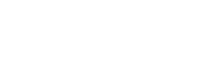 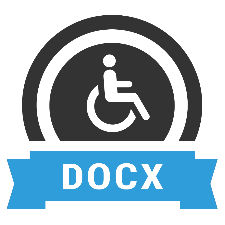 